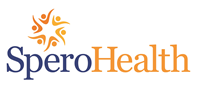 Physical requirements can vary. These must be reviewed with management. However, in general, the position requires the following physical activities:Ability to lift a minimum of 5 pounds to a maximum of 50 pounds unassisted; able to sit for extended periods of time with some standing, stooping, walking, stretching, reaching, lifting; moderate range of body motionAbility to hear and interact by phone and in person clearly and efficiently.Ability to use computer and all peripherals as needed to meet goals. Work Environment: Moderate noise (examples: business office with computers and printers, light traffic). No required tasks involve greater exposure to blood, body fluids or tissues than would be encountered by a visitor. The normal work routine involves no exposure to blood, body fluids or other hazardous conditions. Normal hazards associated with travel. Visual Requirements: Vision adequate to perform the essential duties/responsibilities of position including repetitive use of computer monitor. Language Requirements: Fluent in the written and verbal skills necessary to successfully perform the essential functions, duties, and responsibilities of the position. ADA: Spero Health provides reasonable accommodations to enable otherwise qualified individuals with disabilities to perform the essential Physical and/or Mental functions of a position.This is not an exhaustive list of all duties, responsibilities and requirements of a person so classified. Other functions may be assigned, and management retains the right to add or change the duties at any time.